                                     Стартовал конкурс «Моё будущее – Краснодарский край!»Пресс-релизВ регионе в рамках реализации Стратегии социально-экономического развития Краснодарского края до 2030 года стартовал конкурс «Моё будущее – Краснодарский край!».Начался прием конкурсных работ, который продлится до 1 ноября
2021 года.Конкурс организован региональным министерством экономики для привлечения максимального внимания жителей края к новой Стратегии.Конкурс проводится по четырем номинациям:«Человеческий капитал» – проекты по развитию человеческого капитала и повышению качества жизни в Краснодарском крае;«Экономика» – проекты по повышению конкурентоспособности региональной экономики;«Пространственно-территориальное развитие» – проекты по современной пространственной организации и развитию транспортной инфраструктуры, направленные на повышение уровня связности территории края, создание предпосылок для ускорения его развития путем улучшения внешних и внутренних транспортных связей;«Краснодарский край – 2030» – творческие работы в формате рисунков, слоганов, музыкальных произведений, фото, видеороликов и др. для формирования образа будущего Краснодарского края.Стать участниками конкурса по первым трем номинациям могут граждане в возрасте от 16 до 35 лет, по четвертой – без возрастных ограничений. Кроме того, принимаются как индивидуальные заявки, так и работы коллективов от 2 до 5 человек.Конкурс проводится в три этапа:первый этап Конкурса:1 апреля – 1 ноября – подача заявок на участие в Конкурсе и конкурсной документации. Заявки на участие в Конкурсе и конкурсная документация, поданные после 1 ноября 2021 г., не рассматриваются и к участию в Конкурсе не допускаются;2 ноября – 19 ноября – рассмотрение заявок на участие в Конкурсе и конкурсной документации, информирование претендентов на участие в Конкурсе о результатах рассмотрения их заявок и конкурсной документации;второй этап Конкурса:24 ноября – 26 ноября – презентация (защита) конкурсных проектов;третий этап Конкурса:6 декабря – подведение итогов Конкурса;7 декабря – 17 декабря – информирование участников Конкурса о результатах Конкурса.Заявка и конкурсная документация представляются на адрес электронной почты организатора Конкурса: strategy@economy.krasnodar.ru с пометкой «Конкурс».Более подробно с порядком, условиями участия в конкурсе, формой заявки и конкурсной комиссией можно ознакомиться на сайте министерства экономики края (http://economy.krasnodar.ru/razr-strat/konkurs/), дополнительные консультации можно также получить по телефонам:
210-70-41, 210-70-42, 210-70-37 (отдел стратегии территориального развития министерства экономики Краснодарского края).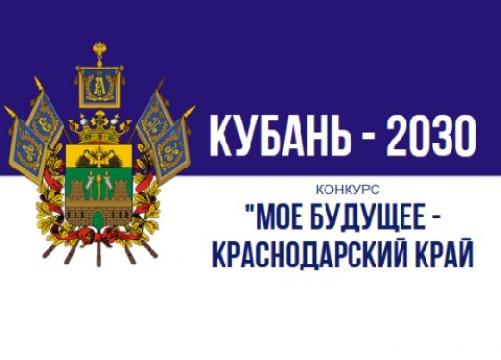 